Отчет о проведении фестиваля «Многоликая Россия» в МКДОУ №13 «Родничок».В  МКДОУ № 13 «Родничок» с 13 октября по 18 октября прошла тематическая неделя под названием «Многоликая Россия».Итоговым мероприятием недели, стал  праздник под названием «Золотая осень Ставрополья»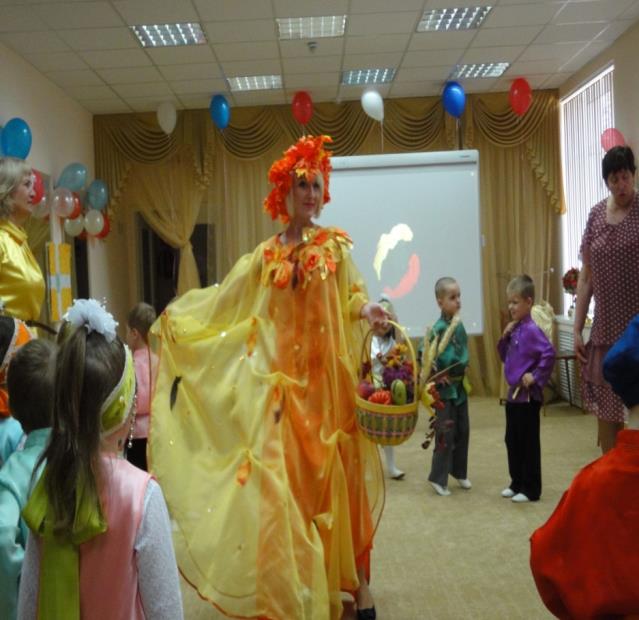 В гости к ребятам пришла Осень!!!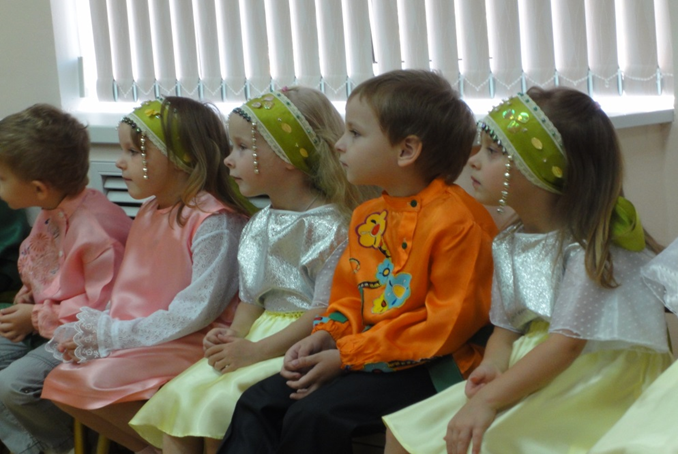 На дворе слякоть и холодно, а у нас в зале царила теплая, доброжелательная атмосфера!!! Ребята отправились в познавательное путешествие по нашему родному Ставропольскому краю и познакомились с народами проживающими на Ставрополье.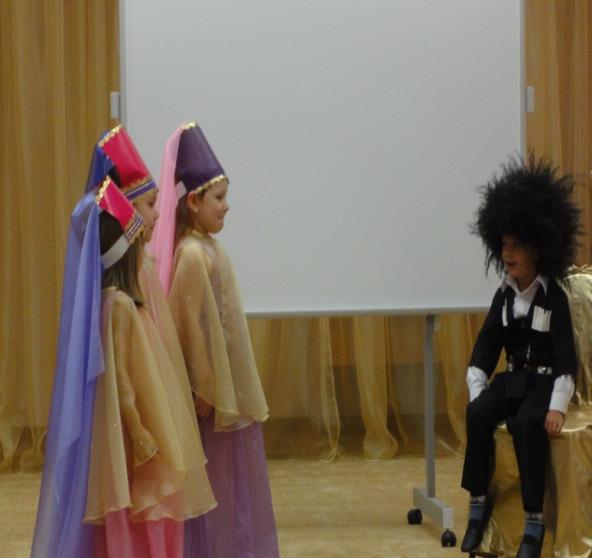 Познакомились с традициями и обычаями разных народов!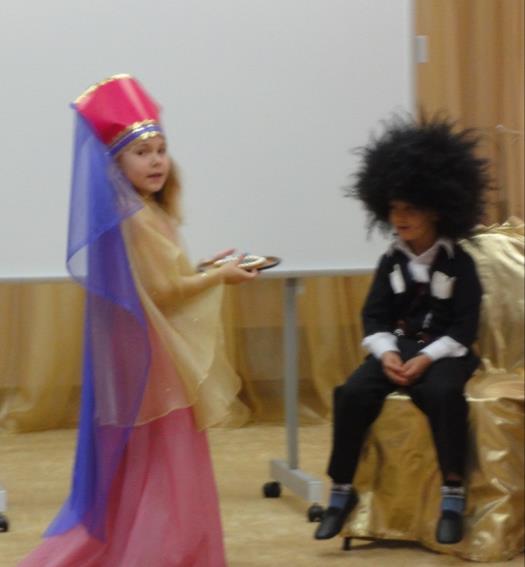 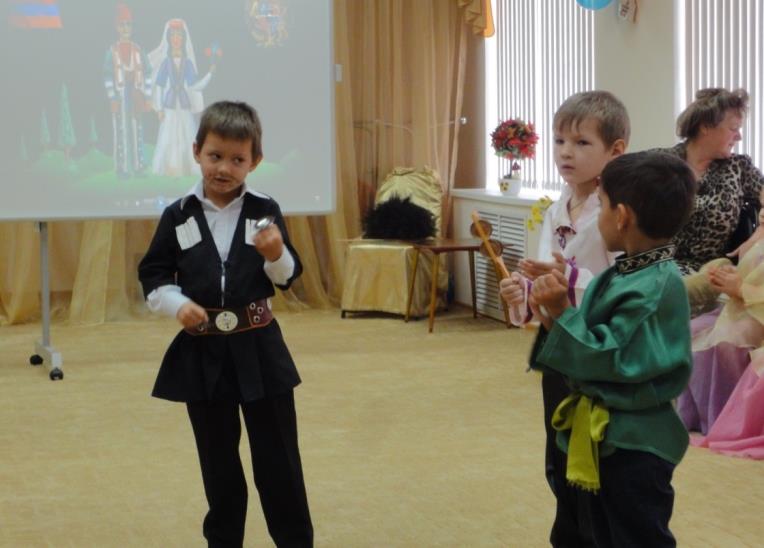 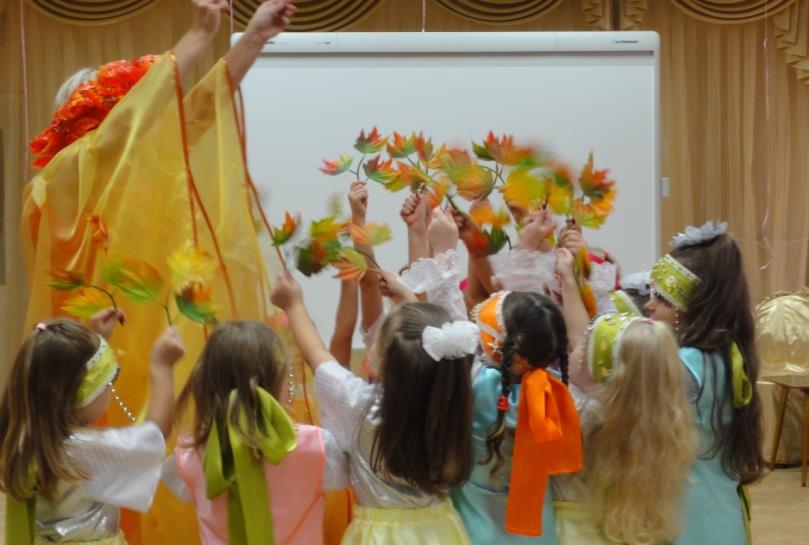 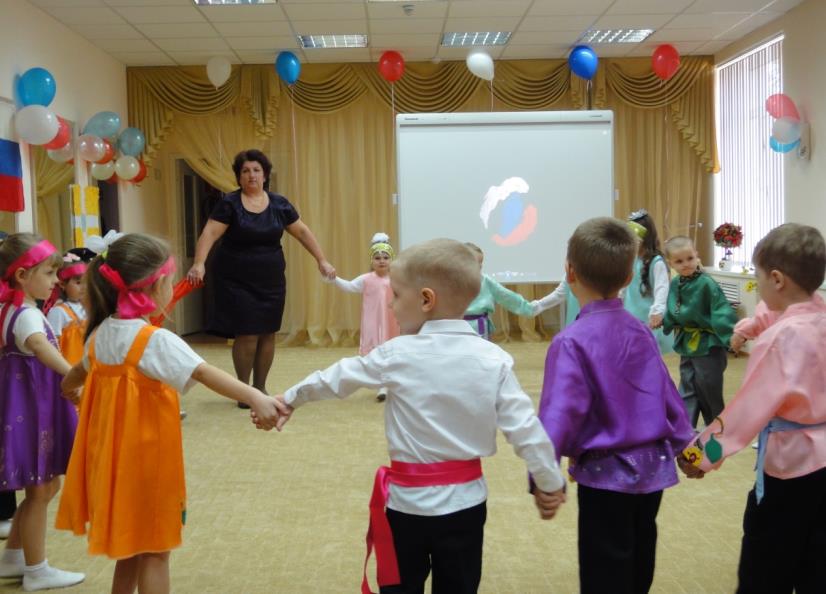 Дети водили хороводы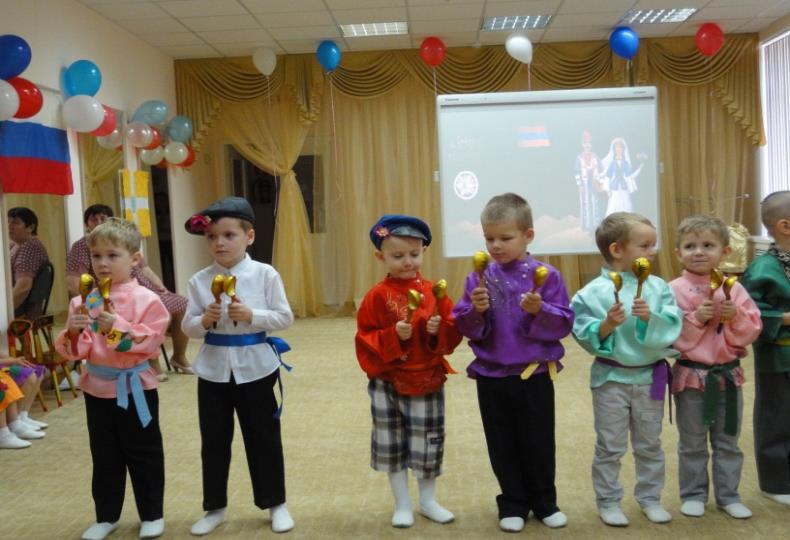 Играли на русских  музыкальных ложкахВместе с гостьей праздника – Осенью, ребята  танцевали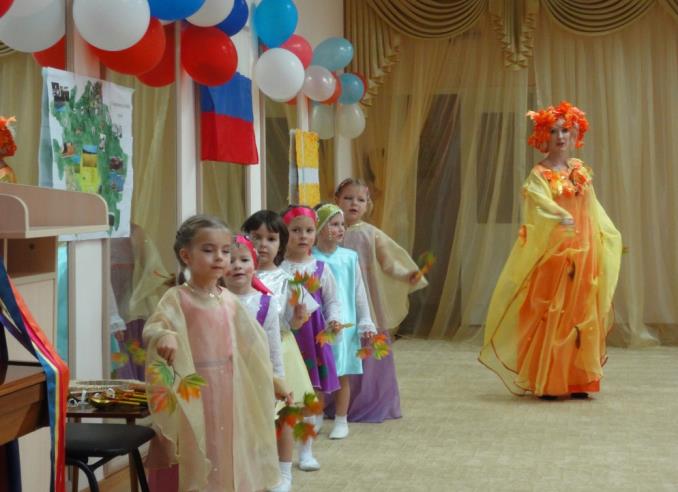 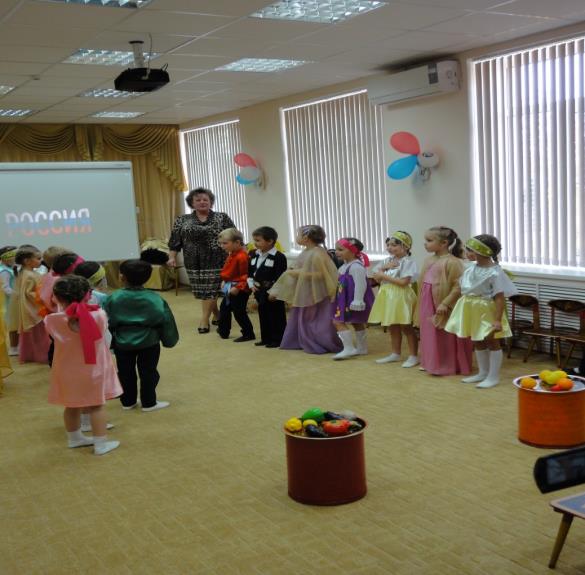 собирали урожай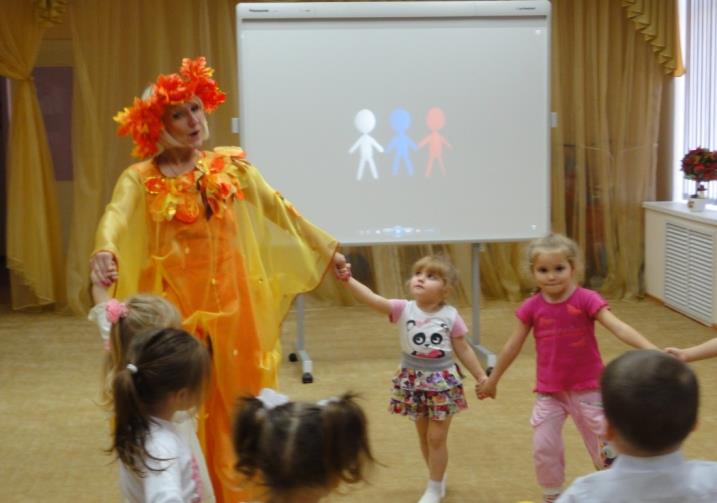 Играли в веселые игрыПели песни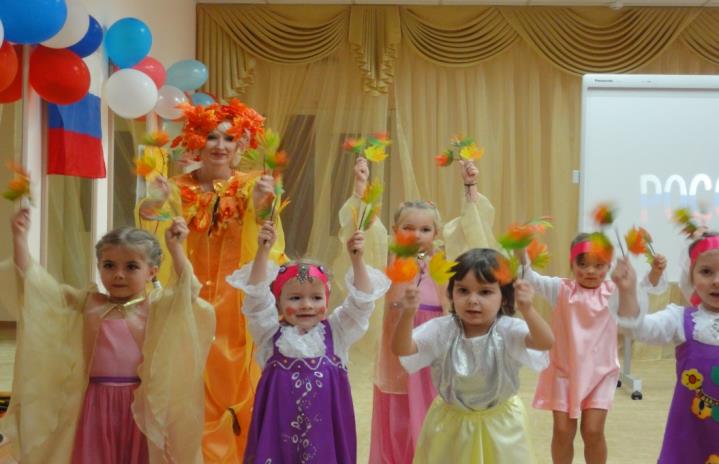 Даже самые маленькие участники, принимали активное участие!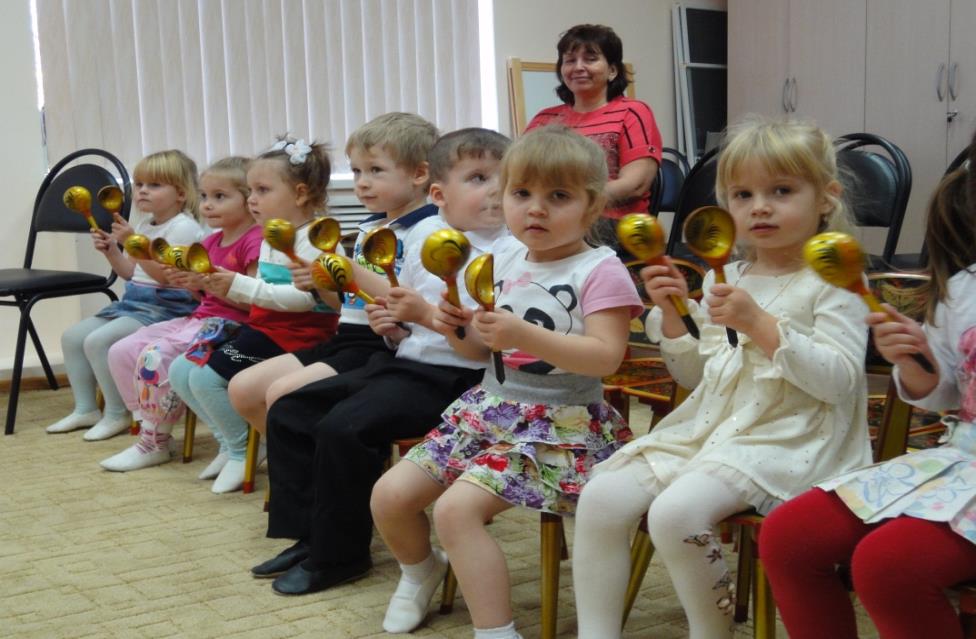 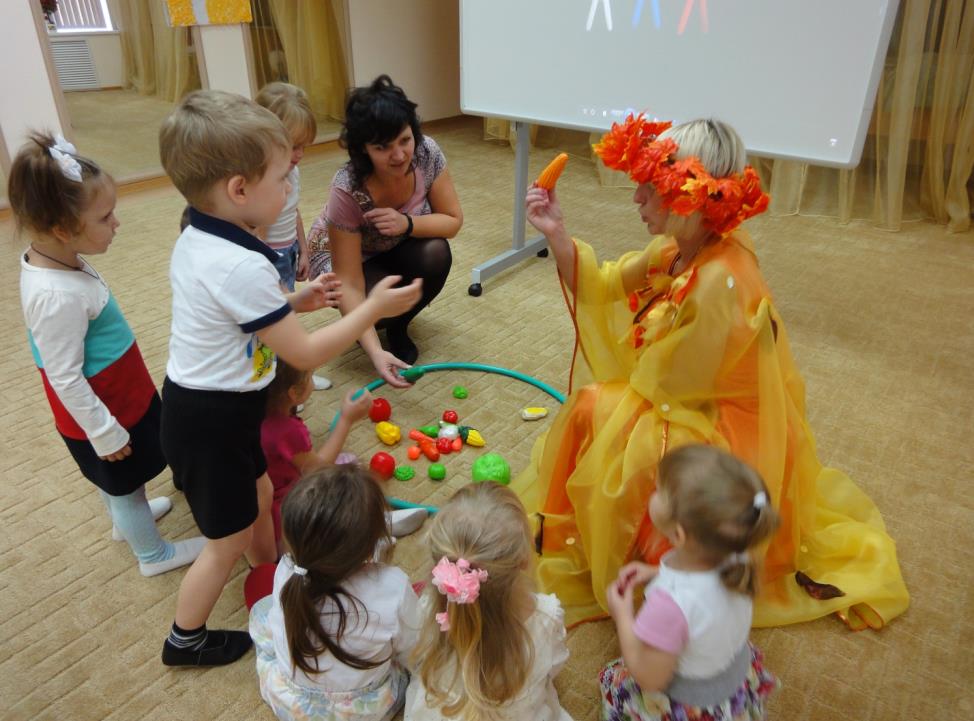 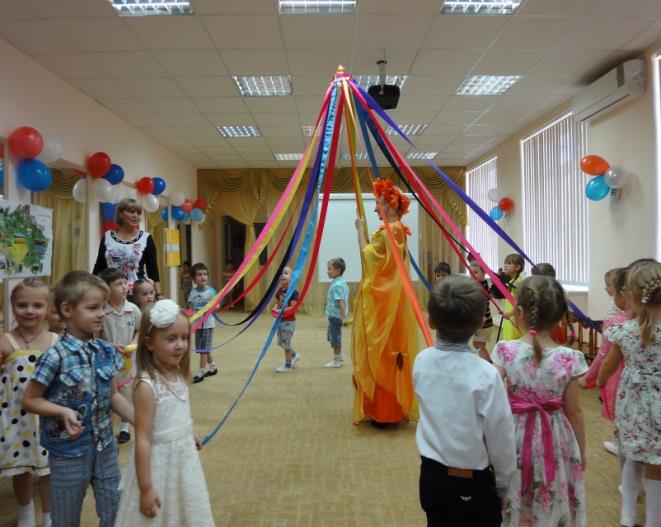 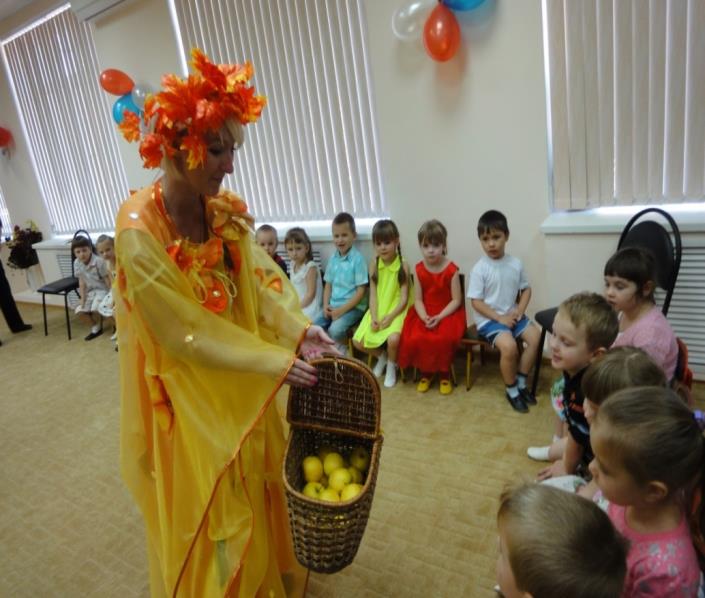 Завершился фестиваль  катанием на «Волшебной карусели », а так же  получением угощений от гостьи.Детские лица светились улыбками и радостью. Этот фестиваль оставил яркий след и незабываемые впечатления в юных сердцах детей.